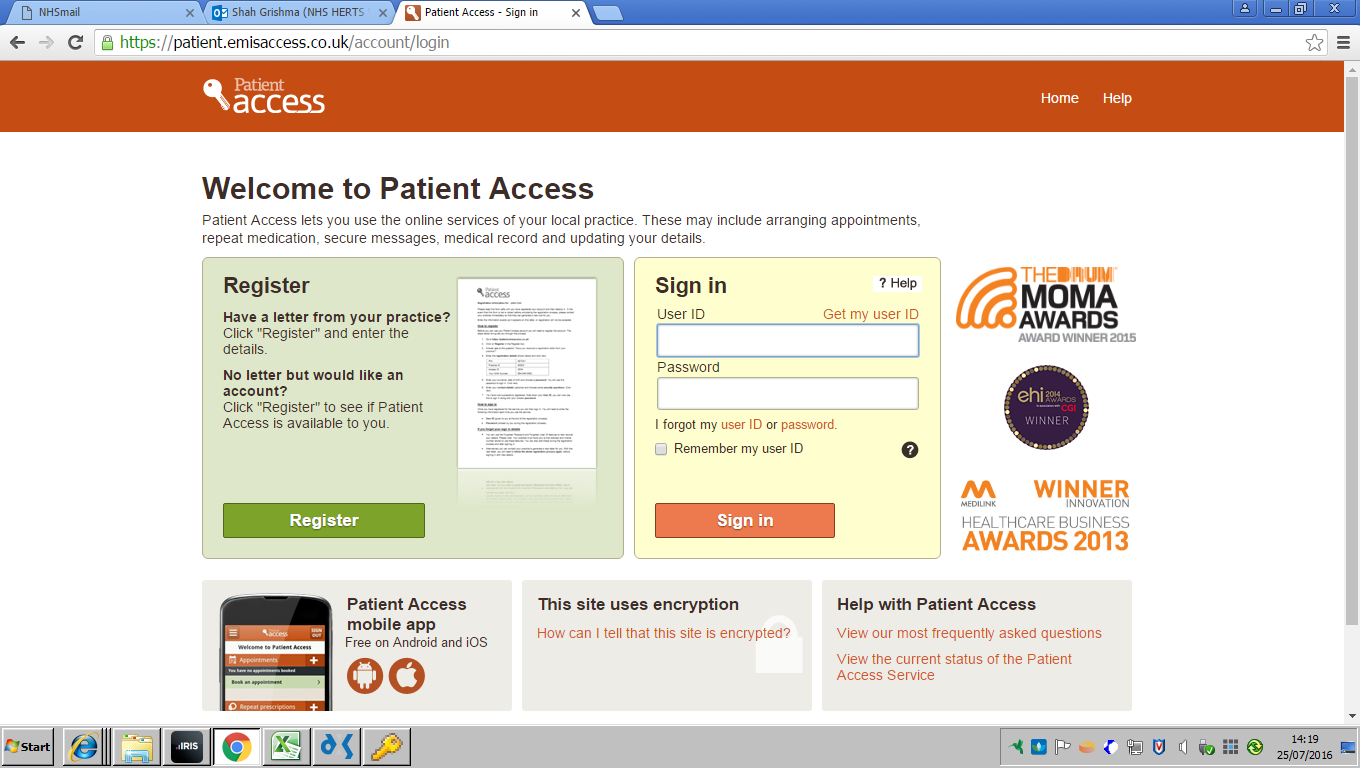 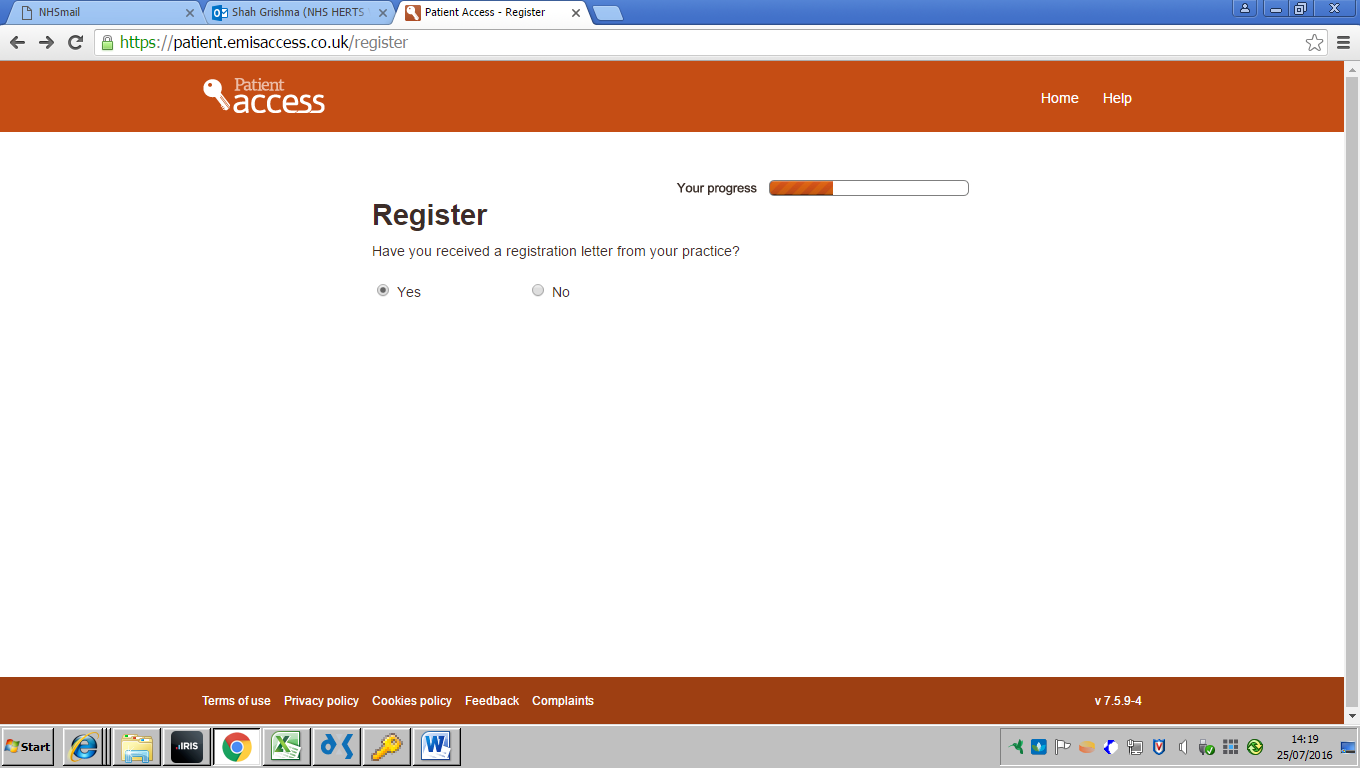 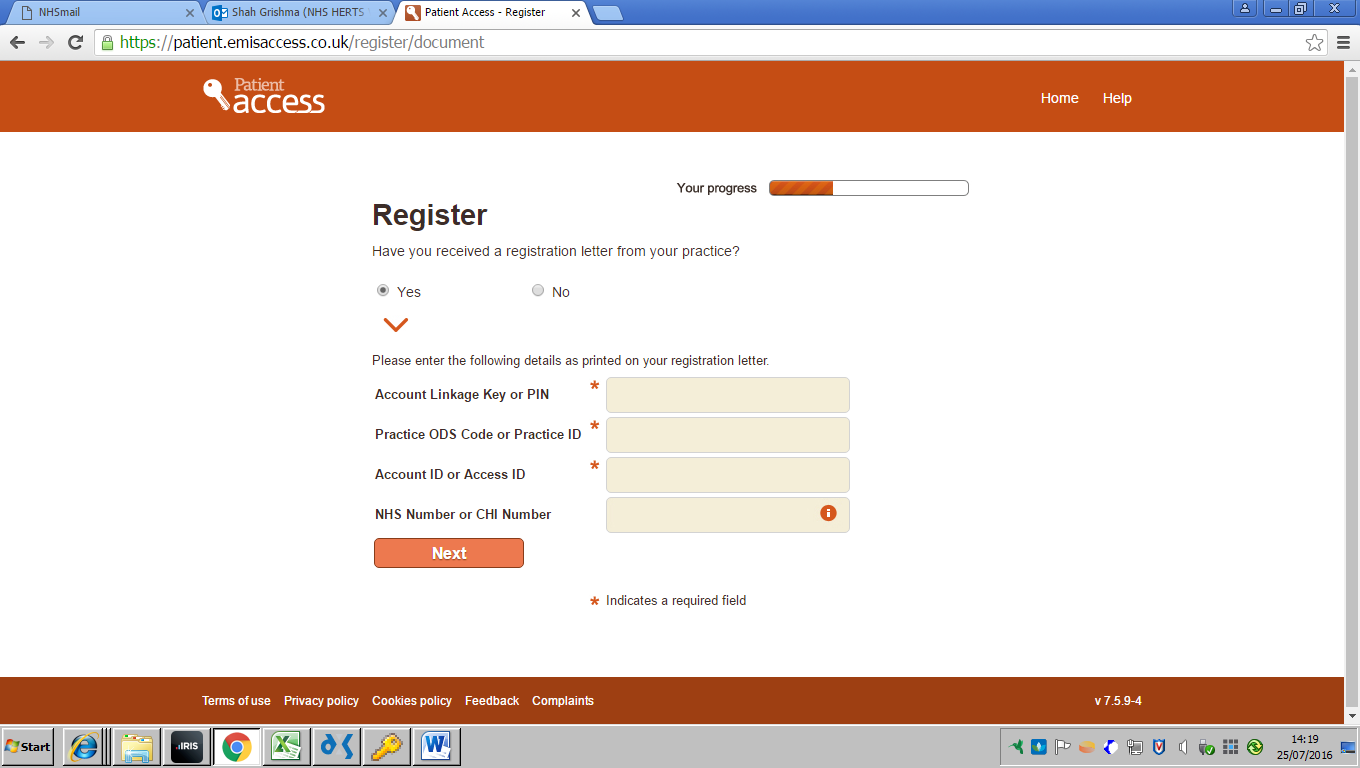 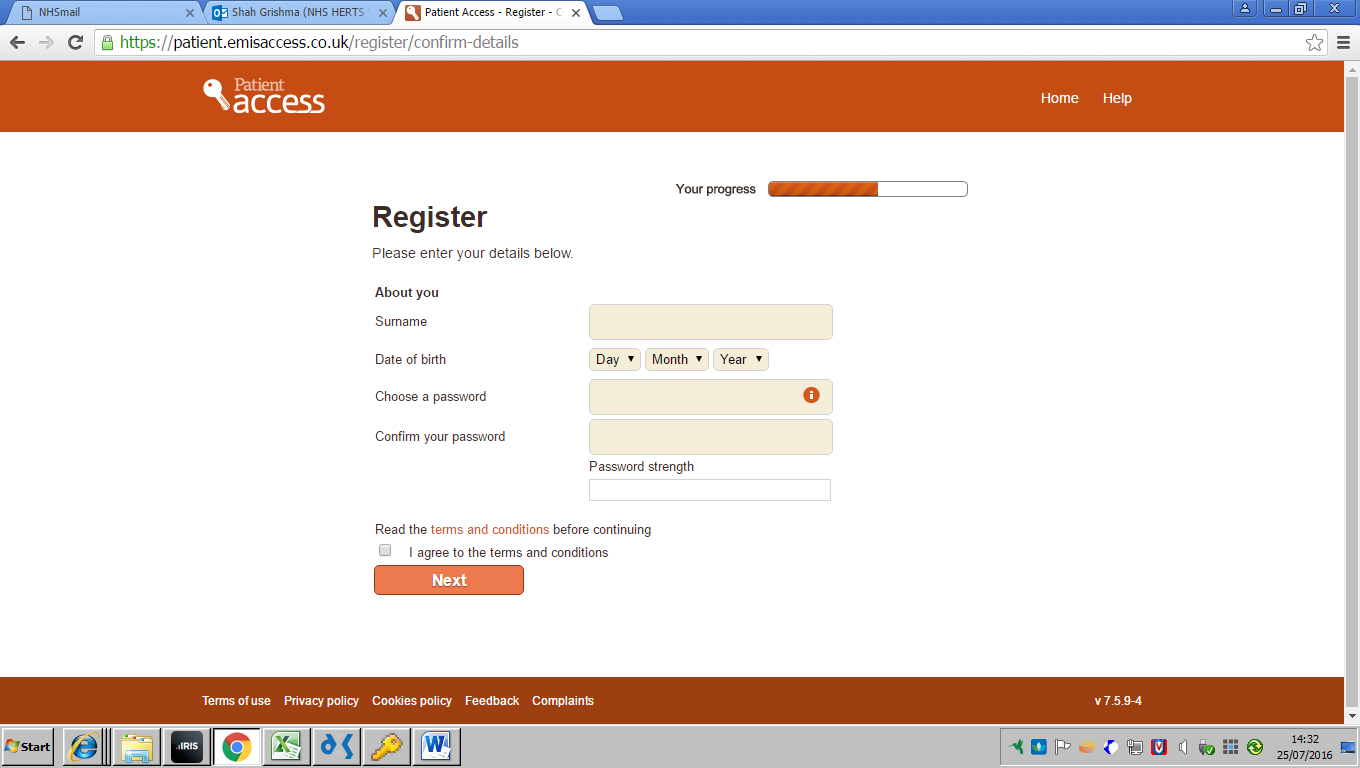 v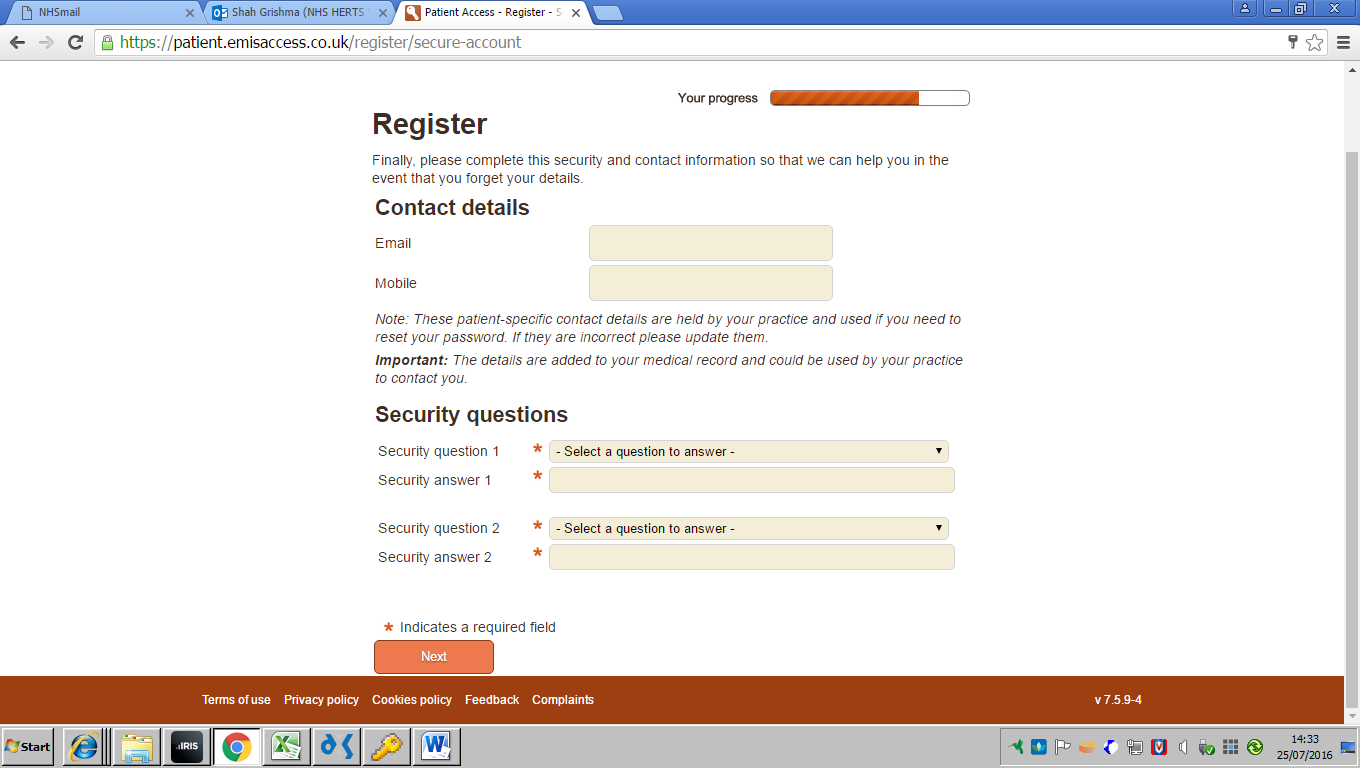 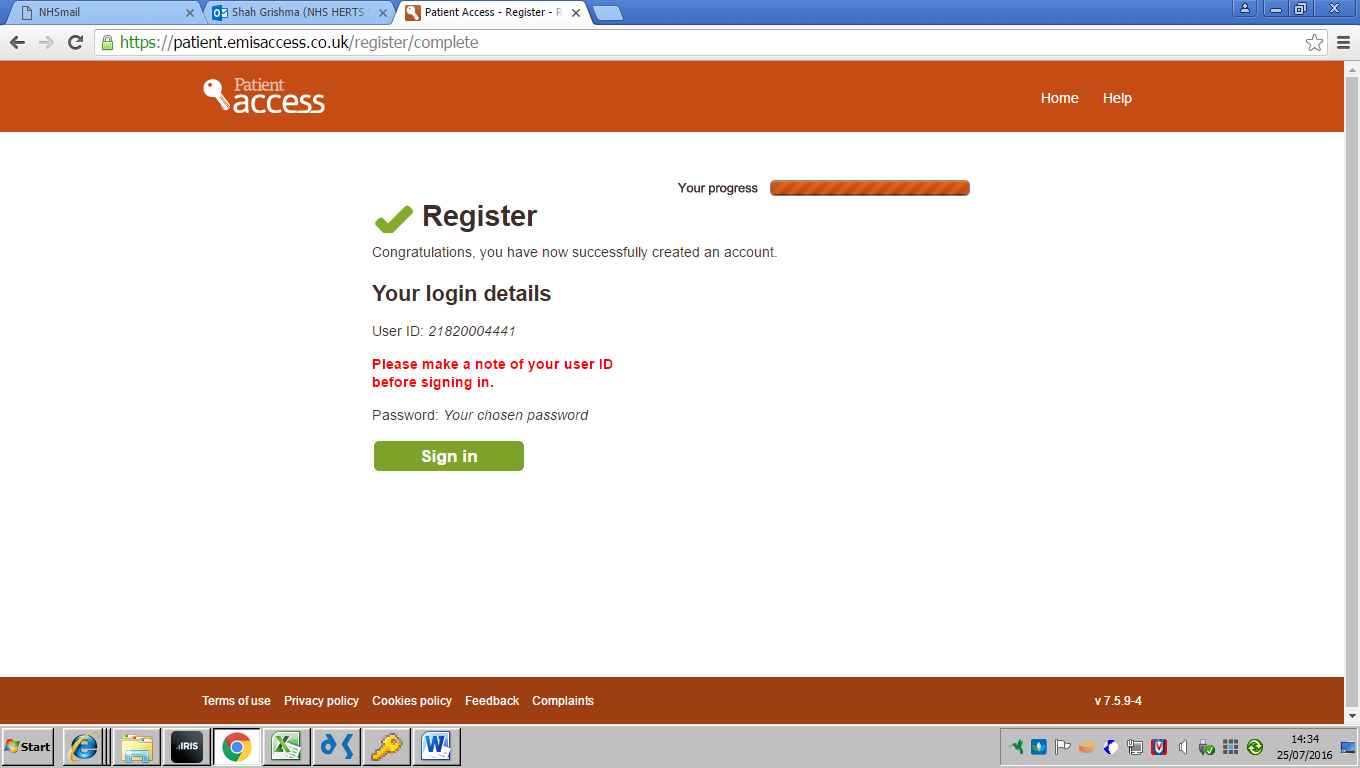 